First Mennonite Church of ChristianOrganist – Roberta Gingerich, Worship Leader – Caryl TieszenMay 1, 2022Gathering and PraisingPreludeWelcomeMorning PrayerAnnouncements Call to WorshipLeader:  Come into the house of the Lord.  Come in humility,People:  for the proud he will turn away empty-handed.Leader:  Come in expectance,People:  for those who hunger and thirst will be filled. Leader:  Come in confidence,People:  for Christ has opened the curtain to the holy of holies.All:  Come into the house of the Lord.*Hymn – “Summoned by the God Who Made Us”		   VT #1Scripture – Acts 9:1-20Special Music – “Nothing is Lost on the Breath of God”     VT #653		(New Hymn)Offering   (put your offering in the plate at the back of the church)Offertory PrayerReceiving God’s WordSermon – “He began to proclaim Jesus”	       Pastor Pete EmeryHymn – “Here I Am, Lord”				           VT #545Sharing with One AnotherSharing Joys and Prayer RequestsPrayer of the Church  Going in God’s Name*Hymn –“I Love to tell the Story”	                   Blue Hymnal #398*Benediction *Postlude *Those who are able are invited to stand  Pastor Pete EmeryPastor Pete’s email:  fmcc.pastorpete@gmail.comPastor Pete’s Cell Phone:  785-577-1447Pastor’s office Hours:  Monday-Friday 9:00am-3:00 pmStudy Phone 620-345-8766Church Secretary:  Lurline WiensLurline’s phone number:  620-345-6657Lurline’s email:  fmcc.secretary1@gmail.comOffice hours:  Tues. 1:00-4:30PM, Thurs-Fri. 8:30AM-11:30amChurch Phone:  620-345-2546Church Website:  www.fmccmoundridge.org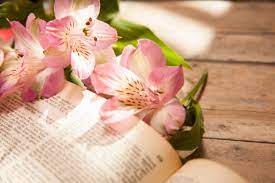 First Mennonite Church of ChristianMoundridge, KSA welcoming Community of Christians for PeaceMay 1, 2022Bethel College:TODAY (Sun., May 1) – Masterworks concert at Bethel College, 3 p.m., featuring the Bethel College Oratorio Chorus, orchestra and soloists performing Requiem by Mozart, and Gloria and For the Beauty of the Earth by John Rutter, directed by Dr. William Eash; Memorial Hall Tues., May 3 – Bethel College Steel Drum Band and Steel Paradise concert, directed by Brad Shores, 7 p.m., Krehbiel Auditorium in Luyken Fine Arts Center Weds., May 4 – Jazz on the Green at Bethel College, directed by Joel Boettger, 8 p.m. (Memorial Hall in case of rain) Sat., May 7 – Kauffman Museum first-Saturday bird walk, 7 a.m. start time in the museum parking lot at the corner of Main and 27th streets in North Newton. Experienced birders lead a walk of 1-1.5 hours in Chisholm Park and on Sand Creek Trail (terrain is mostly wood-chip path and sometimes uneven/sloping).Sun., May 8 – Woven and Open Road joint Mother’s Day concert, 7 p.m., Memorial Hall Sat., May 14 – Spring choral concert, including pre-Europe tour program by the Bethel College Concert Choir, 4 p.m., Memorial Hall. Please note that this is a change in date and time from some previously printed sources.OpportunitiesToday:  9:30 Sunday School  	10:30 Worship ServiceMay 4:  Worship Team, 9:30May 4, 11, 18:  FEWZ meet in our church for supper & Bible StudyMay 6:  Library meeting, 1:30 pmMay 14:  Moundridge High School GraduationMay 15:  Reception for Graduates, 9:45 amMay 16:  Eighth grade promotionJune 12:  Church Service in Pack Park, followed by pot luck lunchSunday, May 8:  Pianist – Delonna Barnett, Worship Leader – Rita Stucky, Special Music – It is only with the heart that one can see the right, what is essential is invisible to the eye.                 - Antoine De Saint-Exupery, The Little PrinceAnnouncementsGraduates – if you have a graduate in your family this year, either 8th, 12 or college, and you would like to give them recognition in the bulletin, please get their name and graduation status to Lurline by May 10.  They will be listed in the bulleting on May 15.May Library Meeting, Friday, May 6, 1:30 pm.Cemetery work day will be held in May before Memorial Day.  Date and projects will be announced at a later time.Feeding the FEWZ youth groups – we have been asked to feed the FEWZ youth groups Wednesday May 4, 11 and 18.  They will be meeting in our church on those nights.  If anyone is interested in making supper for the group one of those nights, please let me know as soon as you can.  They are very appreciative of whatever you feed them.A Church Building Care Team has been established.  The members are Bruce Stucky – 785-766-4039 and Russ Stucky – 620-386-0329.  They are the ones to contact if there are building concerns, broken windows, stuck window, lights not working, air conditioning not working, etc.  They will be responsible for getting things fixed. Are you researching Swiss Volhynian Mennonites?  Would you like to join a group of like-minded genealogists?  We are looking for additional members to share stories, pictures, videos, genealogical information and other research information related to the Swiss Volhynian Mennonites.Mark your calendar.  I will be conducting a Zoom meeting on April 28, 2022, at 1 PM Central for those that are interested.  Please indicate your desire to participate at Juhnke500@AOL.com.  I will send you a link to the meeting.  Whether or not you can attend the meeting, if you have an interest in the group, please respond and I would be happy to answer any questions. You may reach me at Juhnke500@AOL.com or call at 316-684-8004.Kansas Mennonite Men’s Chorus will hold a concerts tonight,Sunday, May 1 at 7 PM in Presser Hall at Bethany College, Lindsborg. All are invited!Soon you will notice changes at the MCC building in North Newton, Kansas. Construction will address necessary repairs and updates to make the space more welcoming and safer for everyone as we strive to be good stewards of the MCC building and land. We ask for your patience and your prayers as we navigate continuing to do the work of MCC even during this construction process. If you have questions please email centralstates@mcc.org or call 316.283.2720.Join the MCC Central States team! We currently have the following openings. Please contact krystalklaassen@mcc.org with any questions.Young Adult Program Coordinator – Plan, facilitate and recruit for young adult programming in the MCC Central States region. This includes the International Volunteer Exchange Program (IVEP), Summer Service Worker (SSW) program, the Serving and Learning Together (SALT) program, Seed, and other expanding opportunities for young adults to join with the work of MCC. Check out all the details and apply today!Material Resources Center (MRC) Volunteer Coordinator – The MRC in North Newton, Kansas hosts volunteers of all ages working together to support the mission of MCC. Primarily, the part time Volunteer Coordinator will welcome, host, educate, assist and supervise the daily volunteers as well as receive donations in the MRC. Please visit mcc.org/get-involved/serve/openings for more information and to apply.